Заявка для участияво Всероссийском дистанционном заочном конкурсе 
«»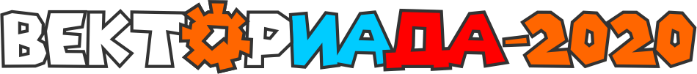 (пример заполнения для воспитанника, учащегося, студента)Ф.И.О. участникаДата рожденияНаименование образовательной организации/учрежденияАдрес образовательной организации/учрежденияУчитель, воспитатель, педагог (Ф.И.О., должность), тел. для связи, электронная почтаНоминацияДополнительные сведенияФ.И.О. участникаИванов Иван ИвановичДата рождения01 января 2004 г.Наименование образовательной организации/учрежденияМОУ «СОШ № 1000»Адрес образовательной организации/учреждения101000 г. Москва, ул. Московская, д. 100Учитель, воспитатель, педагог, методист, руководитель (Ф.И.О., должность), тел. для связи, электронная почтаПетрова Мария Ивановна, учитель технологии, 8(900)432-12-12, petrova1982@mail.ruНоминацияДекоративно-прикладное творчествоДополнительные сведенияЯвляется ли учащийся инвалидом, лицом с ограниченными возможностями здоровья